CAMARA MUNICIPAL DE SANTA BRANCASECRETARIA DE FINANÇAS - CNPJ.01.958.948/0001-17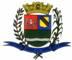 PCA AJUDANTE BRAGA 108 CENTRO SANTA BRANCAData: 10/10/2016 20:46:57Balancete da Despesa do período de 01/09/2016 até 30/09/2016 Sistema CECAM (Página: 1 / 2)TOTAL SUPRIMENTO FINANCEIROCAMARA MUNICIPAL DE SANTA BRANCASECRETARIA DE FINANÇAS - CNPJ.01.958.948/0001-17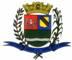 PCA AJUDANTE BRAGA 108 CENTRO SANTA BRANCAData: 10/10/2016 20:46:57Balancete da Despesa do período de 01/09/2016 até 30/09/2016 Sistema CECAM (Página: 2 / 2)SANTA BRANCA, 30 de Setembro de 20162.01 - CAMARA MUNICIPAL DE SANTA BRANCADotaçãoEmpenhadoEmpenhadoLiquidadoPagoFUNCIONAL PROGRAMÁTICAFichaD.R.InicialAlteraçãoAutorizadoSaldo AtualDisponívelReservadoAnteriorNo PeríodoAtualA PagarAnteriorNo PeríodoAtualAnteriorNo PeríodoAtualProcessado01 - PODER LEGISLATIVO1.590.000,001.590.000,00565.935,05565.935,05926.519,1497.545,811.024.064,9585.321,91836.314,41118.371,53954.685,94827.531,53111.211,51938.743,0415.942,901 - CAMARA MUNICIPAL1.590.000,001.590.000,00565.935,05565.935,05926.519,1497.545,811.024.064,9585.321,91836.314,41118.371,53954.685,94827.531,53111.211,51938.743,0415.942,901 - Legislativa1.590.000,001.590.000,00565.935,05565.935,05926.519,1497.545,811.024.064,9585.321,91836.314,41118.371,53954.685,94827.531,53111.211,51938.743,0415.942,9031 - Ação Legislativa1.590.000,001.590.000,00565.935,05565.935,05926.519,1497.545,811.024.064,9585.321,91836.314,41118.371,53954.685,94827.531,53111.211,51938.743,0415.942,901 - MANUTENÇÃO DA CAMAR1.590.000,001.590.000,00565.935,05565.935,05926.519,1497.545,811.024.064,9585.321,91836.314,41118.371,53954.685,94827.531,53111.211,51938.743,0415.942,902001 - MANUTENÇÃO DA C1.590.000,001.590.000,00565.935,05565.935,05926.519,1497.545,811.024.064,9585.321,91836.314,41118.371,53954.685,94827.531,53111.211,51938.743,0415.942,903.1.90.11.00 - VENCIMENTO101890.000,00890.000,00316.009,72316.009,72512.372,4661.617,82573.990,28512.372,4661.617,82573.990,28512.372,4661.617,82573.990,283.1.90.11.01 - VENCIMENT190.429,0124.087,28214.516,29190.429,0124.087,28214.516,29190.429,0124.087,28214.516,293.1.90.11.37 - GRATIFIC84.942,9511.238,6696.181,6184.942,9511.238,6696.181,6184.942,9511.238,6696.181,613.1.90.11.43 - 13º SALÁRIO7.709,947.709,947.709,947.709,947.709,947.709,943.1.90.11.44 - FÉRIAS -3.059,353.059,353.059,353.059,353.059,353.059,353.1.90.11.45 - FÉRIAS -2.930,292.930,292.930,292.930,292.930,292.930,293.1.90.11.46 - FÉRIAS -18.206,7818.206,7818.206,7818.206,7818.206,7818.206,783.1.90.11.60 - REMUNER205.094,1426.291,88231.386,02205.094,1426.291,88231.386,02205.094,1426.291,88231.386,023.1.90.13.00 - OBRIGAÇÕE201222.600,00222.600,0094.896,8994.896,8999.678,0828.025,03127.703,1114.023,0399.678,0828.025,03127.703,1199.678,0814.002,00113.680,0814.023,033.1.90.13.01 - FGTS8.788,392.274,4011.062,791.140,108.788,392.274,4011.062,798.788,391.134,309.922,691.140,103.1.90.13.02 - CONTRIBUI90.889,6925.750,63116.640,3212.882,9390.889,6925.750,63116.640,3290.889,6912.867,70103.757,3912.882,933.3.90.30.00 - MATERIAL301110.000,00110.000,0056.908,7256.908,7249.988,993.102,2953.091,281.596,0249.988,993.102,2953.091,2848.653,782.841,4851.495,261.596,023.3.90.30.01 - COMBUSTÍ4.495,751.009,455.505,20239,004.495,751.009,455.505,204.495,75770,455.266,20239,003.3.90.30.07 - GÊNEROS2.861,60928,403.790,00751,402.861,60928,403.790,002.797,60241,003.038,60751,403.3.90.30.16 - MATERIAL4.720,7834,404.755,184.720,7834,404.755,184.720,7834,404.755,183.3.90.30.17 - MATERIA6.973,006.973,006.973,006.973,006.528,00445,006.973,003.3.90.30.21 - MATERIAL3.839,44309,104.148,543.839,44309,104.148,543.588,53560,014.148,543.3.90.30.22 - MATERIAL1.986,09259,222.245,31259,221.986,09259,222.245,311.410,79575,301.986,09259,223.3.90.30.24 - MATERIAL346,40346,40346,40346,40346,40346,403.3.90.30.26 - MATERIAL623,60215,32838,92623,60215,32838,92623,60215,32838,923.3.90.30.28 - MATERIA5.800,005.800,005.800,005.800,005.800,005.800,003.3.90.30.39 - MATERIA3.255,433.255,433.255,433.255,433.255,433.255,433.3.90.30.99 - OUTROS M15.433,3015.433,3015.433,3015.433,3015.433,3015.433,303.3.90.36.00 - OUTROS SE4015.000,005.000,001.960,331.960,333.151,00-111,333.039,673.151,00-111,333.039,673.151,00-111,333.039,673.3.90.36.99 - OUTROS S3.151,00-111,333.039,673.151,00-111,333.039,673.151,00-111,333.039,673.3.90.39.00 - OUTROS SE501260.400,0050.000,00310.400,0047.743,2847.743,28258.644,724.012,00262.656,7269.702,86168.439,9924.837,72193.277,71162.182,3230.771,54192.953,86323,853.3.90.39.01 - ASSINATU1.875,801.875,80210,861.664,9444,181.709,121.620,7644,181.664,9444,183.3.90.39.05 - SERVIÇOS700,00700,00700,00700,00700,00700,003.3.90.39.16 - MANUTEN8.150,008.150,008.150,008.150,008.150,008.150,003.3.90.39.17 - MANUTE6.413,00380,006.793,005.213,001.580,006.793,005.213,001.580,006.793,003.3.90.39.19 - MANUTEN6.031,87360,006.391,876.031,87360,006.391,876.031,87360,006.391,873.3.90.39.43 - SERVIÇOS12.000,0012.000,004.797,196.567,64635,177.202,816.567,64635,177.202,813.3.90.39.47 - SERVIÇO506,60506,60506,60506,60506,60506,603.3.90.39.58 - SERVIÇO8.700,00100,008.800,002.166,795.957,10771,406.728,505.861,81771,406.633,2195,293.3.90.39.59 - SERVIÇOS120,00120,00120,00120,00120,00120,003.3.90.39.63 - SERVIÇOS432,00432,00432,00432,00432,00432,003.3.90.39.69 - SEGUROS5.511,265.511,265.511,265.511,265.511,265.511,263.3.90.39.77 - VIGILÂNC7.890,007.890,002.640,004.590,00660,005.250,004.590,00660,005.250,003.3.90.39.81 - SERVIÇOS1.200,001.200,00741,00408,0051,00459,00408,0051,00459,003.3.90.39.90 - SERVIÇOS16.453,4016.453,405.879,068.530,412.228,3110.758,727.917,062.657,2810.574,34184,383.3.90.39.99 - OUTROS S183.360,792.472,00185.832,7953.267,96114.757,1717.807,66132.564,83109.252,3223.312,51132.564,834.4.90.52.00 - EQUIPAME601102.000,00-50.000,0052.000,0048.416,1148.416,112.683,89900,003.583,892.683,89900,003.583,891.493,892.090,003.583,894.4.90.52.06 - APARELH900,00900,00900,00900,00900,00900,004.4.90.52.33 - EQUIPAME1.493,891.493,891.493,891.493,891.493,891.493,894.4.90.52.35 - EQUIPAM1.190,001.190,001.190,001.190,001.190,001.190,00TOTAL ORÇAMENTÁRIO1.590.000,001.590.000,00565.935,05565.935,05926.519,1497.545,811.024.064,9585.321,91836.314,41118.371,53954.685,94827.531,53111.211,51938.743,0415.942,90DotaçãoEmpenhadoEmpenhadoLiquidadoPagoFUNCIONAL PROGRAMÁTICAFichaD.R.InicialAlteraçãoAutorizadoSaldo AtualDisponívelReservadoAnteriorNo PeríodoAtualA PagarAnteriorNo PeríodoAtualAnteriorNo PeríodoAtualProcessadoTOTAL EXTRAORÇAMENTÁRIOTOTAL EXTRAORÇAMENTÁRIO110.860,6816.501,25127.361,9311.3.81.26.00 - OUTROS C580101ASSISTENCIA MEDICAASSISTENCIA MEDICA11.344,17842,7612.186,9321.8.81.01.02 - CONTRIBU531101I.N.S.S.39.292,455.658,0344.950,4821.8.81.01.08 - ISS532001ISS1.043,91153,591.197,5021.8.81.01.10 - PENSÃO ALI531501PENSAO JUDICIAL ALIMENTICIAPENSAO JUDICIAL ALIMENTICIA6.032,941.575,417.608,3521.8.81.01.13 - RETENÇÕ531601CONTRIBUIÇÃO SINDICALCONTRIBUIÇÃO SINDICAL511,44511,4421.8.81.01.15 - RETENÇÕE531401EMPRESTIMOS BANCARIOSEMPRESTIMOS BANCARIOS39.075,845.404,1844.480,0221.8.81.01.99 - OUTROS C531701VALE MERCADORIAVALE MERCADORIA12.776,932.618,2815.395,2121.8.81.01.99 - OUTROS C531801DESCONTOS PESSOAISDESCONTOS PESSOAIS783,00249,001.032,00TOTAL DE RESTOS A PAGARTOTAL DE RESTOS A PAGARTOTAL EXTRA + SUPRIMENTO + RESTOS APTOTAL EXTRA + SUPRIMENTO + RESTOS APTOTAL EXTRA + SUPRIMENTO + RESTOS AP110.860,6816.501,25127.361,93TOTAL938.392,21127.712,761.066.104,97SALDO PARA O MÊS SEGUINTETESOURARIA0,00BANCOS CONTA MOVIMENTO308.627,63----------------------TOTAL DE CAIXA E BANCOS308.627,63----------------------TOTAL GERAL1.374.732,60=============EVANDRO LUIZ DE MELO SOUSAANTONIO CARLOS DE OLIVEIRAJOSE FRANCISCO DA SILVA1SP147248/0-8RG. 20.143.977-3CHEFE DA COORD FINANCEIRARESPONS.P.TESOURARIAPRESIDENTE